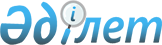 "2012-2014 жылдарға арналған аудандық бюджеті туралы" Жалағаш аудандық мәслихатының 2011 жылғы 20 желтоқсандағы N 51-1 шешіміне өзгерістер мен толықтырулар енгізу туралы
					
			Күшін жойған
			
			
		
					Қызылорда облысы Жалағаш аудандық мәслихатының 2012 жылғы 14 қарашадағы N 12-2 шешімі. Қызылорда облысының Әділет департаментінде 2012 жылы 26 қарашада N 4345 тіркелді. Шешімнің қабылдау мерзімінің өтуіне байланысты қолдану тоқтатылды (Қызылорда облысы Жалағаш аудандық мәслихатының 2013 жылғы 24 қаңтардағы N 321 хаты)      Ескерту. Шешімнің қабылдау мерзімінің өтуіне байланысты қолдану тоқтатылды (Қызылорда облысы Жалағаш аудандық мәслихатының 2013.01.24  N 321 хаты).      РҚАО ескертпесі:

      Мәтінде авторлық орфография және пунктуация сақталған.

      Қазақстан Республикасының 2008 жылғы 4 желтоқсандағы Бюджет кодексінің 109-бабына, "Қазақстан Республикасындағы жергілікті мемлекеттік басқару және өзін-өзі басқару туралы" Қазақстан Республикасының 2001 жылғы 23 қаңтардағы Заңының 6-бабы 1-тармағының 1) тармақшасына және "2012-2014 жылдарға арналған облыстық бюджет туралы" Қызылорда облыстық мәслихатының 2011 жылғы 6 желтоқсандағы N 330 шешіміне өзгерістер мен толықтырулар енгізу туралы" Қызылорда облыстық мәслихатының 2012 жылғы 30 қазандағы N 55 шешіміне сәйкес Жалағаш аудандық мәслихаты ШЕШЕМІЗ:



      1. "2012-2014 жылдарға арналған аудан бюджеті туралы" Жалағаш аудандық мәслихатының 2011 жылғы 20 желтоқсандағы N 51-1 шешіміне (нормативтік құқықтық актілерді мемлекеттік тіркеу Тізілімінде N 10-6-200 болып тіркелген, "Жалағаш жаршысы" газетінің 2012 жылғы 11 қаңтардағы N 2-3, 2012 жылғы 14 қаңтардағы N 4, 2012 жылғы 18 қаңтардағы N 5 сандарында жарияланған) мынадай өзгерістер мен толықтырулар енгізілсін:



      1-тармақ жаңа редакцияда жазылсын:

      "1. 2012-2014 жылдарға арналған аудан бюджеті тиісінше 1, 2, 3-қосымшаларға сәйкес, оның ішінде 2012 жылға мынадай көлемде бекітілсін:

      1) кірістер – 4 682 722 мың теңге, оның ішінде:

      салықтық түсімдер – 1 018 351 мың теңге;

      салықтық емес түсімдер – 2 363 мың теңге;

      негізгі капиталды сатудан түсетін түсімдер – 3 468 мың теңге;

      трансферттер түсімі – 3 658 540 мың теңге;

      2) шығындар – 4 759 047 мың теңге;

      3) таза бюджеттік кредиттеу - 108 947 мың теңге;

      бюджеттік кредиттер - 115 669 мың теңге;

      бюджеттік кредиттерді өтеу - 6 722 мың теңге;

      4) қаржы активтерімен операциялар бойынша сальдо - 0;

      қаржы активтерін сатып алу - 0;

      мемлекеттің қаржы активтерін сатудан түсетін түсімдер - 0;

      5) бюджет тапшылығы (профициті) – -106 555 мың теңге;

      6) бюджет тапшылығын қаржыландыру (профицитін пайдалану) - 106 555 мың теңге;

      қарыздар түсімі - 115 669 мың теңге;

      қарыздарды өтеу - 9 114 мың теңге;

      бюджет қаражатының пайдаланылатын қалдықтары - 78 717 мың теңге.";



      мынадай мазмұндағы 1-15, 1-16 және 1-17-тармақтармен толықтырылсын:



      "1-15. 2012 жылға арналған аудан бюджетінің кірістерінің жылдық болжамы бойынша:

      Келесі кірістер түрлерінің жылдық жоспарлары көбейтілсін:

      жеке табыс салығы 2 790 мың теңге;

      кәсiпкерлiк және кәсіби қызметті жүргізгені үшін алынатын алымдар 103 мың теңге;

      мемлекеттiк баж 353 мың теңге;

      коммуналдық мемлекеттік кәсіпорындардың таза кірісінің бір бөлігінің түсімдері 113 мың теңге;

      мемлекеттік бюджеттен берілген кредиттер бойынша сыйақылар 4 мың теңге.

      Келесі кірістер түрлерінің жылдық жоспарлары азайтылсын:

      көлiк кұралдарына салынатын салық 3 180 мың теңге;

      басқа да салықтық емес түсімдер 1 611 мың теңге;

      жерді сату 1 546 мың теңге.";



      "1-16. 2012 жылға арналған аудан бюджетінің шығыстары бойынша келесі бюджеттік бағдарламалардан қысқартылсын:

      "Аудан (облыстық маңызы бар қала) әкiмінің аппараты" деген бюджеттік бағдарлама әкімшісі бойынша:

      "Аудан (облыстық маңызы бар қала) әкiмінің қызметін қамтамасыз ету жөніндегі қызметтер" деген бюджеттік бағдарламадан 300 мың теңге;

      "Қаладағы аудан, аудандық маңызы бар қала, кент, ауыл (село), ауылдық (селолық) округ әкiмінің аппараты" деген бюджеттік бағдарлама әкімшісі бойынша:

      "Қаладағы аудан, аудандық маңызы бар қаланың, кент, ауыл (село), ауылдық (селолық) округ әкiмінің қызметін қамтамасыз ету жөніндегі қызметтер" деген бюджеттік бағдарламадан 337 мың теңге;

      "Мемлекеттік органның күрделі шығыстары" деген бюджеттік бағдарламадан 105 мың теңге;

      "Аудандық маңызы бар қалаларда, кенттерде, ауылдарда (селоларда), ауылдық (селолық) округтерде автомобиль жолдарының жұмыс істеуін қамтамасыз ету" деген бюджеттік бағдарламадан 931 мың теңге;

      "Ауданның (облыстық маңызы бар қаланың) қаржы бөлімі" деген бюджеттік бағдарлама әкімшісі бойынша:

      "Ауданның (облыстық маңызы бар қаланың) бюджетін орындау және ауданның (облыстық маңызы бар қаланың) коммуналдық меншігін басқару саласындағы мемлекеттік саясатты іске асыру жөніндегі қызметтер" деген бюджеттік бағдарламадан 150 мың теңге;

      "Коммуналдық меншікке түскен мүлікті есепке алу, сақтау, бағалау және сату" деген бюджеттік бағдарламадан 50 мың теңге;

      "Жекешелендіру, коммуналдық меншікті басқару, жекешелендіруден кейінгі қызмет және осыған байланысты дауларды реттеу" деген бюджеттік бағдарламадан 50 мың теңге;

      "Ауданның (облыстық маңызы бар қаланың) білім бөлімі" деген бюджеттік бағдарлама әкімшісі бойынша:

      "Жалпы бiлiм беру" деген бюджеттік бағдарламадан 463 мың теңге;

      "Ауданның (облыстық маңызы бар қаланың) жұмыспен қамту және әлеуметтік бағдарламалар бөлімі" деген бюджеттік бағдарлама әкімшісі бойынша:

      "Еңбекпен қамту бағдарламасы" деген бюджеттік бағдарламадан 2 000 мың теңге;

      "Мемлекеттiк атаулы әлеуметтiк көмек" деген бюджеттік бағдарламадан 1 000 мың теңге;

      "Тұрғын үй көмегiн көрсету" деген бюджеттік бағдарламадан 2 000 мың теңге;

      "Жергiлiктi өкiлеттi органдардың шешiмі бойынша мұқтаж азаматтардың жекелеген топтарына әлеуметтiк көмек" деген бюджеттік бағдарламадан 99 мың теңге;

      "Жәрдемақыларды және басқа да әлеуметтік төлемдерді есептеу, төлеу мен жеткізу бойынша қызметтерге ақы төлеу" деген бюджеттік бағдарламадан 150 мың теңге;

      "Ауданның (облыстық маңызы бар қаланың) ішкі саясат бөлімі" деген бюджеттік бағдарлама әкімшісі бойынша:

      "Жергілікті деңгейде ақпарат, мемлекеттілікті нығайту және азаматтардың әлеуметтік сенімділігін қалыптастыру саласында мемлекеттік саясатты іске асыру жөніндегі қызметтер" деген бюджеттік бағдарламадан 300 мың теңге;

      "Ауданның (облыстық маңызы бар қаланың) дене шынықтыру және спорт бөлімі" деген бюджеттік бағдарлама әкімшісі бойынша:

      "Жергілікті деңгейде дене шынықтыру және спорт саласындағы мемлекеттік саясатты іске асыру жөніндегі қызметтер" деген бюджеттік бағдарламадан 456 мың теңге;

      "Ауданның (облыстық маңызы бар қаланың) сәулет және қала құрылысы бөлімі" деген бюджеттік бағдарлама әкімшісі бойынша:

      "Жергілікті деңгейде сәулет және қала құрылысы саласындағы мемлекеттік саясатты іске асыру жөніндегі қызметтер" деген бюджеттік бағдарламадан 336 мың теңге.";



      "1-17. 2012 жылға арналған аудан бюджетінің шығыстары бойынша қосымша шығындар келесі бюджеттік бағдарламаларға бағытталсын:

      "Жалпы сипаттағы мемлекеттiк қызметтер" деген функционалдық топта:

      "Аудан (облыстық маңызы бар қала) мәслихатының аппараты" деген бюджеттік бағдарлама әкімшісі бойынша:

      "Аудан (облыстық маңызы бар қала) мәслихатының қызметін қамтамасыз ету жөніндегі қызметтер" деген бюджеттік бағдарламаға 300 мың теңге;

      "Қаладағы аудан, аудандық маңызы бар қала, кент, ауыл (село), ауылдық (селолық) округ әкiмінің аппараты" деген бюджеттік бағдарлама әкімшісі бойынша:

      "Қаладағы аудан, аудандық маңызы бар қаланың, кент, ауыл (село), ауылдық (селолық) округ әкiмінің қызметін қамтамасыз ету жөніндегі қызметтер" деген бюджеттік бағдарламаға 105 мың теңге;

      "Ауданның (облыстық маңызы бар қаланың) қаржы бөлімі" деген бюджеттік бағдарлама әкімшісі бойынша:

      "Мемлекеттік органның күрделі шығыстары" деген бюджеттік бағдарламаға 150 мың теңге;

      "Бiлiм беру" деген функционалдық топта:

      "Ауданның (облыстық маңызы бар қаланың) білім бөлімі" деген бюджеттік бағдарлама әкімшісі бойынша:

      "Ведомсволық бағыныстағы мемлекеттік мекемелерінің және ұйымдарының күрделі шығыстары" деген бюджеттік бағдарламаға 193 мың теңге;

      "Әлеуметтiк көмек және әлеуметтiк қамтамасыз ету" деген функционалдық топта:

      "Ауданның (облыстық маңызы бар қаланың) жұмыспен қамту және әлеуметтік бағдарламалар бөлімі" деген бюджеттік бағдарлама әкімшісі бойынша:

      "Ауылдық елді мекендерде тұратын және жұмыс істейтін әлеуметтік қамсыздандыру, мәдениет, спорт және ветеринария ұйымдарының мамандарына, ауылдық жерде жұмыс істейтін білім берудің педагог қызметкерлеріне және мемлекеттік денсаулық сақтау секторы ұйымдарының медицина және фармацевтика қызметкерлеріне Қазақстан Республикасының заңнамасына сәйкес әлеуметтік көмек көрсету" деген бюджеттік бағдарламаға 300 мың теңге;

      "Тұрғын үй -коммуналдық шаруашылық" деген функционалдық топта:

      "Қаладағы аудан, аудандық маңызы бар қала, кент, ауыл (село), ауылдық (селолық) округ әкiмінің аппараты" деген бюджеттік бағдарлама әкімшісі бойынша:

      "Елді мекендердің көшелерін жарықтандыру" деген бюджеттік бағдарламаға 665 мың теңге;

      "Елдi мекендердiң санитариясын қамтамасыз ету" деген бюджеттік бағдарламаға 165 мың теңге;

      "Елді мекендерді абаттандыру мен көгалдандыру" деген бюджеттік бағдарламаға 170 мың теңге;

      "Ауданның (облыстық маңызы бар қаланың) тұрғын үй-коммуналдық шаруашылығы, жолаушылар көлігі және автомобиль жолдары бөлімі" деген бюджеттік бағдарлама әкімшісі бойынша:

      "Сумен жабдықтау және су бұру жүйесінің жұмыс істеуі" деген бюджеттік бағдарламаға 1 600 мың теңге;

      "Мәдениет, спорт, туризм және ақпараттық кеңістік" деген функционалдық топта:

      "Ауданның (облыстық маңызы бар қаланың) мәдениет және тілдерді дамыту бөлімі" деген бюджеттік бағдарлама әкімшісі бойынша:

      "Мәдени - демалыс жұмысын қолдау" деген бюджеттік бағдарламаға 2 500 мың теңге;

      "Ауданның (облыстық маңызы бар қаланың) дене шынықтыру және спорт бөлімі" деген бюджеттік бағдарлама әкімшісі бойынша:

      "Әртүрлі спорт түрлері бойынша ауданның (облыстық маңызы бар қаланың) құрама командаларының мүшелерін дайындау және олардың облыстық спорт жарыстарына қатысуы" деген бюджеттік бағдарламаға 365 мың теңге;

      "Ауыл, су, орман, балық шаруашылығы, ерекше қорғалатын табиғи аумақтар, қоршаған ортаны және жануарлар дүниесін қорғау, жер қатынастары" деген функционалдық топта:

      "Ауданның (облыстық маңызы бар қаланың) ветеринария бөлімі" деген бюджеттік бағдарлама әкімшісі бойынша:

      "Жергілікті деңгейде ветеринария саласындағы мемлекеттік саясатты іске асыру жөніндегі қызметтер" деген бюджеттік бағдарламаға 368 мың теңге;

      "Өнеркәсіп, сәулет, қала құрылысы және құрылыс қызметі" деген функционалдық топта:

      "Ауданның (облыстық маңызы бар қаланың) құрылыс бөлімі" деген бюджеттік бағдарлама әкімшісі бойынша:

      "Жергілікті деңгейде құрылыс саласындағы мемлекеттік саясатты іске асыру жөніндегі қызметтер" деген бюджеттік бағдарламаға 456 мың теңге;

      "Өзгелер" деген функционалдық топта:

      "Қаладағы аудан, аудандық маңызы бар қала, кент, ауыл (село), ауылдық (селолық) округ әкiмінің аппараты" деген бюджеттік бағдарлама әкімшісі бойынша:

      "Республикалық бюджеттен берілетін нысаналы трансферттер есебінен "Өңірлерді дамыту" Бағдарламасы шеңберінде өңірлерді экономикалық дамытуға жәрдемдесу бойынша шараларды іске асыру" деген бюджеттік бағдарламаға 1 120 мың теңге;

      "Ауданның (облыстық маңызы бар қаланың) тұрғын үй-коммуналдық шаруашылығы, жолаушылар көлігі және автомобиль жолдары бөлімі" деген бюджеттік бағдарлама әкімшісі бойынша:

      "Жергілікті деңгейде тұрғын үй-коммуналдық шаруашылығы, жолаушылар көлігі және автомобиль жолдары саласындағы мемлекеттік саясатты іске асыру жөніндегі қызметтер" деген бюджеттік бағдарламаға 110 мың теңге;

      "Мемлекеттік органның күрделі шығыстары" деген бюджеттік бағдарламаға 160 мың теңге.";



      3-тармақтың төртінші абзацы жаңа редакцияда жазылсын:

      "Аудандық маңызы бар автомобиль жолдарын күрделі және орташа жөндеуден өткізуге 138 873 мың теңге.";



      3-1-тармақтың 2) тармақшасы жаңа редакцияда жазылсын:

      "2) мамандарды әлеуметтік қолдау шараларын іске асыруға 16 575 мың теңге.";



      3-2-тармақтың екінші және үшінші абзацтары жаңа редакцияда жазылсын:

      "Жергілікті өкілетті органдардың шешімі бойынша мұқтаж азаматтардың жекелеген топтарына әлеуметтік көмек" бюджеттік бағдарламасына 5 245 мың теңге.";

      "Мәдени-демалыс жұмысын қолдау" бюджеттік бағдарламасына 104 823 мың теңге.";



      мынадай мазмұндағы 3-3-тармақпен толықтырылсын:

      "3-3. 2012 жылға арналған аудан бюджетіне республикалық бюджеттің қаражаты есебінен төмендегі көлемде ағымдағы нысаналы трансферттер қаралғаны ескерілсін:

      "Назарбаев Зияткерлік мектептері" дербес білім ұйымының оқу бағдарламасы бойынша біліктілікті арттырудан өткен мұғалімдерге еңбекақыны арттыруға 3 309 мың теңге.";



      4-1 тармақтың екінші абзацы жаңа редакцияда жазылсын:

      "мамандарды әлеуметтік қолдау шараларын іске асыру үшін берілетін бюджеттік кредиттер 115 669 мың теңге.";



      мынадай мазмұндағы 4-4 және 4-5-тармақтармен толықтырылсын:

      "4-4. "Мамандарды әлеуметтік қолдау шараларын іске асыру үшін берілетін бюджеттік кредиттер" бюджеттік бағдарламасы бойынша 2011 жылы берілген нысаналы трансферттерден пайдаланылмаған (толық пайдаланылмаған) 290 мың теңге қайтарылуға жататындығы ескерілсін.";

      "4-5. 2012 жылы республикалық бюджеттен ауылдық елді мекендердегі әлеуметтік саладағы мамандарға әлеуметтік қолдауға берілген бюджеттік кредиттерге аудан бойынша 2012 жылдарға есептелінген сыйақы көлемі 4 мың теңге болғаны ескерілсін.";



      көрсетілген шешімнің 1, 5-қосымшалары осы шешімнің 1, 2-қосымшаларына сәйкес жаңа редакцияда жазылсын.



      2. Осы шешім 2012 жылдың 1 қаңтарынан бастап қолданысқа енгізіледі.      Жалағаш аудандық

      мәслихатының ХІІ-сессиясының

      төрағасы                                Д. БАЙМАХАНОВ      Жалағаш аудандық

      мәслихатының хатшысы                    К. СҮЛЕЙМЕНОВ      2012 жылғы "14" қарашадағы N 12-2

      Жалағаш аудандық мәслихатының шешіміне

      1-қосымша      2011 жылғы "20" желтоқсандағы N 51-1

      Жалағаш аудандық мәслихатының шешіміне

      1-қосымша        

2012 жылға арналған аудан бюджеті      2012 жылғы "14" қарашадағы N 12-2

      Жалағаш аудандық мәслихатының шешіміне

      2-қосымша      2011 жылғы "20" желтоқсандағы N 51-1

      Жалағаш аудандық мәслихатының шешіміне

      5-қосымша        

2012 жылға арналған кент және ауылдық округтері әкімдері аппараттарының бюджеттік бағдарламалары шығыстары
					© 2012. Қазақстан Республикасы Әділет министрлігінің «Қазақстан Республикасының Заңнама және құқықтық ақпарат институты» ШЖҚ РМК
				Санаты Санаты Санаты Санаты Сомасы, мың теңге
Сыныбы Сыныбы Сыныбы Ішкі сыныбыІшкі сыныбыАтауы
Кірістер 46827221Салықтық түсiмдер101835101Табыс салығы1682242Жеке табыс салығы16822403Әлеуметтiк салық1112191Әлеуметтiк салық11121904Меншiкке салынатын салықтар7253231Мүлiкке салынатын салықтар7048583Жер салығы28764Көлiк құралдарына салынатын салық160395Бiрыңғай жер салығы155005Тауарларға, жұмыстарға және қызметтерге салынатын iшкi салықтар116422Акциздер18883Табиғи және басқа да ресурстарды пайдаланғаны үшін түсетiн түсiмдер45004Кәсiпкерлiк және кәсіби қызметті жүргізгені үшін алынатын алымдар 52485Ойын бизнесіне салық608Заңдық мәнді іс-әрекеттерді жасағаны және (немесе) оған уәкілеттігі бар мемлекеттік органдар немесе лауазымды адамдар құжаттар бергені үшін алынатын міндетті төлемдер19431Мемлекеттiк баж19432Салықтық емес түсiмдер236301Мемлекеттік меншіктен түсетін кірістер1902Коммуналдық мемлекеттік кәсіпорындардың таза кірісінің бір бөлігінің түсімдері1135Мемлекет меншігіндегі мүлікті жалға беруден түсетін кірістер707Мемлекеттік бюджеттен берілген кредиттер бойынша сыйақылар706Басқа да салықтық емес түсімдер21731Басқа да салықтық емес түсімдер21733Негізгі капиталды сатудан түсетін түсімдер346803Жерді және материалдық емес активтерді сату34681Жерді сату34684Трансферттердің түсімдері365854002Мемлекеттік басқарудың жоғарғы тұрған органдарынан түсетін трансферттер36585402Облыстық бюджеттен түсетін трансферттер3658540Функционалдық топФункционалдық топФункционалдық топФункционалдық топСомасы, мың теңге
Бюджеттік бағдарламалардың әкімшісіБюджеттік бағдарламалардың әкімшісіБюджеттік бағдарламалардың әкімшісіБағдарлама Бағдарлама Атауы
Шығыстар475904701Жалпы сипаттағы мемлекеттiк қызметтер 303254112Аудан (облыстық маңызы бар қала) мәслихатының аппараты001Аудан (облыстық маңызы бар қала) мәслихатының қызметін қамтамасыз ету жөніндегі қызметтер17870003Мемлекеттік органның күрделі шығыстары122122Аудан (облыстық маңызы бар қала) әкiмінің аппараты001Аудан (облыстық маңызы бар қала) әкiмінің қызметін қамтамасыз ету жөніндегі қызметтер66240003Мемлекеттік органның күрделі шығыстары5638123Қаладағы аудан, аудандық маңызы бар қала, кент, ауыл (село), ауылдық (селолық) округ әкiмінің аппараты001Қаладағы аудан, аудандық маңызы бар қаланың, кент, ауыл (село), ауылдық (селолық) округ әкiмінің қызметін қамтамасыз ету жөніндегі қызметтер 175964022Мемлекеттік органның күрделі шығыстары365452Ауданның (облыстық маңызы бар қаланың) қаржы бөлімі001Ауданның (облыстық маңызы бар қаланың) бюджетін орындау және ауданның (облыстық маңызы бар қаланың) коммуналдық меншігін басқару саласындағы мемлекеттік саясатты іске асыру жөніндегі қызметтер 18470002Ақпараттық жүйелер құру527003Салық салу мақсатында мүлікті бағалауды жүргізу700010Жекешелендіру, коммуналдық меншікті басқару, жекешелендіруден кейінгі қызмет және осыған байланысты дауларды реттеу50011Коммуналдық меншікке түскен мүлікті есепке алу, сақтау, бағалау және сату45018Мемлекеттік органның күрделі шығыстары310453Ауданның (облыстық маңызы бар қаланың) экономика және бюджеттік жоспарлау бөлімі001Экономикалық саясатты, мемлекеттік жоспарлау жүйесін қалыптастыру мен дамыту және ауданды (облыстық маңызы бар қаланы) басқару саласындағы мемлекеттік саясатты іске асыру жөніндегі қызметтер 16803004Мемлекеттік органның күрделі шығыстары15002Қорғаныс2110122Аудан (облыстық маңызы бар қала) әкімінің аппараты005Жалпыға бірдей әскери міндетті атқару шеңберіндегі іс-шаралар1633122Аудан (облыстық маңызы бар қала) әкімінің аппараты006Аудан (облыстық маңызы бар қала) ауқымындағы төтенше жағдайлардың алдын алу және жою47703Қоғамдық тәртіп, қауіпсіздік, құқықтық, сот, қылмыстық-атқару қызметі8759458Ауданның (облыстық маңызы бар қаланың) тұрғын үй-коммуналдық шаруашылығы, жолаушылар көлігі және автомобиль жолдары бөлімі021Елді мекендерде жол қозғалысы қауіпсіздігін қамтамасыз ету875904Бiлiм беру2629770464Ауданның (облыстық маңызы бар қаланың) бiлiм бөлімі 009Мектепке дейінгі тәрбиелеу мен оқытуды қамтамасыз ету339823021Республикалық бюджеттен берiлетiн нысаналы трансферттер есебiнен жалпы үлгiдегi, арнайы (түзету), дарынды балалар үшiн мамандандырылған, жетiм балалар мен ата-аналарының қамқорынсыз қалған балалар үшiн балабақшалар, шағын орталықтар, мектеп интернаттары, кәмелеттiк жасқа толмағандарды бейiмдеу орталықтары тәрбиешiлерiне бiлiктiлiк санаты үшiн қосымша ақының мөлшерiн ұлғайту2597464Ауданның (облыстық маңызы бар қаланың ) білім бөлімі003Жалпы бiлiм беру2098074006Балаларға қосымша бiлiм беру51976063Республикалық бюджеттен берілетін трансферттер есебінен "Назарбаев Зияткерлік мектебі" ДБҰ-ның оқу бағдарламалары бойынша біліктілікті арттырудан өткен мұғалімдерге еңбекақыны арттыру3309064Бастауыш, негізгі орта, жалпыға бірдей орта білім беру ұйымдарының (дарынды балаларға арналған мамандандырылған (жалпы үлгідегі, арнайы (түзету); жетім балаларға және ата-анасының қамқорлығынсыз қалған балаларға арналған ұйымдар): мектептердің, мектеп-интернаттарының мұғалімдеріне біліктілік санаты үшін қосымша ақы мөлшерін республикалық бюджеттен берілетін трансферттер есебінен ұлғайту27432464Ауданның (облыстық маңызы бар қаланың ) білім бөлімі001Жергілікті деңгейде білім беру саласындағы мемлекеттік саясатты іске асыру жөніндегі қызметтер19221005Ауданның (облыстық маңызы бар қаланың) мемлекеттік білім беру мекемелер үшін оқулықтар мен оқу-әдістемелік кешендерді сатып алу және жеткізу13292007Аудандық (қалалық) ауқымдағы мектеп олимпиадаларын және мектептен тыс іс-шараларды өткізу400015Республикалық бюджеттен берілетін трансферттер есебінен жетім баланы (жетім балаларды) және ата-аналарының қамқорынсыз қалған баланы (балаларды) күтіп-ұстауға асыраушыларына ай сайынғы ақшалай қаражат төлемдері10711020Республикалық бюджеттен берілетін трансферттер есебінен үйде оқытылатын мүгедек балаларды жабдықпен, бағдарламалық қамтыммен қамтамасыз ету9927067Ведомстволық бағыныстағы мемлекеттік мекемелерінің және ұйымдарының күрделі шығыстары34000467Ауданның (облыстық маңызы бар қаланың) құрылыс бөлімі037Білім беру объектілерін салу және реконструкциялау1900805Денсаулық сақтау145123Қаладағы аудан, аудандық маңызы бар қала, кент, ауыл (село), ауылдық (селолық) округ әкiмінің аппараты002Ерекше жағдайларда сырқаты ауыр адамдарды дәрігерлік көмек көрсететін ең жақын денсаулық сақтау ұйымына жеткізуді ұйымдастыру14506Әлеуметтiк көмек және әлеуметтiк қамтамасыз ету269839451Ауданның (облыстық маңызы бар қаланың ) жұмыспен қамту және әлеуметтік бағдарламалар бөлімі002Еңбекпен қамту бағдарламасы64564003Қайтыс болған Совет Одағының батырларын, "Халық қаһармандарын", Социалистік Еңбек ерлерін, "Даңқ" Орденінің үш дәрежесімен және "Отан" орденімен марапатталған соғыс ардагерлері мен мүгедектерін жерлеу рәсімдері бойынша қызмет көрсету004Ауылдық елді мекендерде тұратын және жұмыс істейтін әлеуметтік қамсыздандыру, мәдениет, спорт және ветеринария ұйымдарының мамандарына, ауылдық жерде жұмыс істейтін білім берудің педагог қызметкерлеріне және мемлекеттік денсаулық сақтау секторы ұйымдарының медицина және фармацевтика қызметкерлеріне Қазақстан Республикасының заңнамасына сәйкес әлеуметтік көмек көрсету10300005Мемлекеттiк атаулы әлеуметтiк көмек7114006Тұрғын үй көмегiн көрсету8572007Жергiлiктi өкiлеттi органдардың шешiмі бойынша мұқтаж азаматтардың жекелеген топтарына әлеуметтiк көмек 174180091999 жылғы 26 шілдеде "Отан", "Даңқ" ордендерiмен марапатталған, "Халық Қаһарманы" атағын және республиканың құрметті атақтарын алған азаматтарды әлеуметтiк қолдау220010Үйден тәрбиеленіп оқытылатын мүгедек балаларды материалдық қамтамасыз ету385014Мұқтаж азаматтарға үйде әлеуметтiк көмек көрсету3401701618 жасқа дейінгі балаларға мемлекеттік жәрдемақылар61525017Мүгедектерді оңалту жеке бағдарламасына сәйкес, мұқтаж мүгедектерді міндетті гигиеналық құралдармен және ымдау тілі мамандарының қызмет көрсетуін, жеке көмекшілермен қамтамасыз ету23274023Жұмыспен қамту орталықтарының қызметін қамтамасыз ету11471451Ауданның (облыстық маңызы бар қаланың ) жұмыспен қамту және әлеуметтік бағдарламалар бөлімі001Жергілікті деңгейде жұмыспен қамтуды қамтамасыз ету және халық үшін әлеуметтік бағдарламаларды іске асыру саласындағы мемлекеттік саясатты іске асыру жөніндегі қызметтер 30343011Жәрдемақыларды және басқа да әлеуметтік төлемдерді есептеу, төлеу мен жеткізу бойынша қызметтерге ақы төлеу496021Мемлекеттік органның күрделі шығыстары14007Тұрғын үй -коммуналдық шаруашылық531556467Ауданның (облыстық маңызы бар қаланың) құрылыс бөлімі019Тұрғын үй салу 56923458Ауданның (облыстық маңызы бар қаланың ) тұрғын үй-коммуналдық шаруашылығы, жолаушылар көлігі және автомобиль жолдары бөлімі041Жұмыспен қамту-2020 бағдарламасы бойынша ауылдық елді мекендерді дамыту шеңберінде объектілерді жөндеу және абаттандыру48021458Ауданның (облыстық маңызы бар қаланың ) тұрғын үй-коммуналдық шаруашылығы, жолаушылар көлігі және автомобиль жолдары бөлімі012Сумен жабдықтау және су бұру жүйесінің жұмыс істеуі15492467Ауданның (облыстық маңызы бар қаланың) құрылыс бөлімі005Коммуналдық шаруашылықты дамыту3600006Сумен жабдықтау және су бұру жүйесін дамыту180735123Қаладағы аудан, аудандық маңызы бар қала, кент, ауыл (село), ауылдық (селолық) округ әкiмінің аппараты008Елді мекендердің көшелерін жарықтандыру19215009Елдi мекендердiң санитариясын қамтамасыз ету9945010Жерлеу орындарын күтіп-ұстау және туысы жоқ адамдарды жерлеу500011Елді мекендерді абаттандыру мен көгалдандыру 42732458Ауданның (облыстық маңызы бар қаланың ) тұрғын үй-коммуналдық шаруашылығы, жолаушылар көлігі және автомобиль жолдары бөлімі015Елді мекендердің көшелерін жарықтандыру018Елді мекендерді абаттандыру және көгалдандыру 15439308Мәдениет, спорт, туризм және ақпараттық кеңістік348855455Ауданның (облыстық маңызы бар қаланың) мәдениет және тілдерді дамыту бөлімі003Мәдени- демалыс жұмысын қолдау244727465Ауданның (облыстық маңызы бар қаланың) Дене шынықтыру және спорт бөлімі006Аудандық (облыстық маңызы бар қалалық) деңгейде спорттық жарыстар өткізу300007Әртүрлі спорт түрлері бойынша ауданның (облыстық маңызы бар қаланың) құрама командаларының мүшелерін дайындау және олардың облыстық спорт жарыстарына қатысуы10434455Ауданның (облыстық маңызы бар қаланың ) мәдениет және тілдерді дамыту бөлімі006Аудандық (қалалық) кітапханалардың жұмыс істеуі47376007Мемлекеттік тілді және Қазақстан халықтарының басқа да тілдерін дамыту1035456Ауданның (облыстық маңызы бар қаланың) ішкі саясат бөлімі002Газеттер мен журналдар арқылы мемлекеттік ақпараттық саясат жүргізу жөніндегі қызметтер4000005Телерадио хабарларын тарату арқылы мемлекеттік ақпараттық саясатты жүргізу жөніндегі қызметтер2185455Ауданның (облыстық маңызы бар қаланың) мәдениет және тілдерді дамыту бөлімі001Жергілікті деңгейде тілдерді және мәдениетті дамыту саласындағы мемлекеттік саясатты іске асыру жөніндегі қызметтер 10261456Ауданның (облыстық маңызы бар қаланың) ішкі саясат бөлімі001Жергілікті деңгейде ақпарат, мемлекеттілікті нығайту және азаматтардың әлеуметтік сенімділігін қалыптастыру саласында мемлекеттік саясатты іске асыру жөніндегі қызметтер10149003Жастар саясаты саласындағы өңiрлiк бағдарламаларды iске асыру2140006Мемлекеттік органдардың күрделі шығыстары1162465Ауданның (облыстық маңызы бар қаланың) Дене шынықтыру және спорт бөлімі001Жергілікті деңгейде дене шынықтыру және спорт саласындағы мемлекеттік саясатты іске асыру жөніндегі қызметтер 14936004Мемлекеттік органның күрделі шығыстары15010Ауыл, су, орман, балық шаруашылығы, ерекше қорғалатын табиғи аумақтар, қоршаған ортаны және жануарлар дүниесін қорғау, жер қатынастары83906462Ауданның (облыстық маңызы бар қаланың) ауыл шаруашылығы бөлімі001Жергілікті деңгейде ауыл шаруашылығы саласындағы мемлекеттік саясатты іске асыру жөніндегі қызметтер 17653006Мемлекеттік органның күрделі шығыстары1950099Мамандарды әлеуметтік қолдау жөніндегі шараларды іске асыру 16575473Ауданның (облыстық маңызы бар қаланың) ветеринария бөлімі001Жергілікті деңгейде ветеринария саласындағы мемлекеттік саясатты іске асыру жөніндегі қызметтер 10963006Ауру жануарларды санитарлық союды ұйымдастыру007Қаңғыбас иттер мен мысықтарды аулауды және жоюды ұйымдастыру1473009Жануарлардың энзоотиялық аурулары бойынша ветеринариялық іс-шараларды жүргізу1372463Ауданның (облыстық маңызы бар қаланың) жер қатынастары бөлімі001Аудан (облыстық маңызы бар қала) аумағында жер қатынастарын реттеу саласындағы мемлекеттік саясатты іске асыру жөніндегі қызметтер 9715473Ауданның (облыстық маңызы бар қаланың) ветеринария бөлімі011Эпизоотияға қарсы іс-шаралар жүргізу2420511Өнеркәсіп, сәулет, қала құрылысы және құрылыс қызметі 31671467Ауданның (облыстық маңызы бар қаланың) құрылыс бөлімі001Жергілікті деңгейде құрылыс саласындағы мемлекеттік саясатты іске асыру жөніндегі қызметтер20775468Ауданның (облыстық маңызы бар қаланың) сәулет және қала құрылысы бөлімі001Жергілікті деңгейде сәулет және қала құрылысы саласындағы мемлекеттік саясатты іске асыру жөніндегі қызметтер1089612Көлiк және коммуникация486023123Қаладағы аудан, аудандық маңызы бар қала, кент, ауыл (село), ауылдық (селолық) округ әкiмінің аппараты013Аудандық маңызы бар қалаларда, кенттерде, ауылдарда (селоларда), ауылдық (селолық) округтерде автомобиль жолдарының жұмыс істеуін қамтамасыз ету39429458Ауданның (облыстық маңызы бар қаланың) тұрғын үй-коммуналдық шаруашылығы, жолаушылар көлігі және автомобиль жолдары бөлімі 022Көлік инфрақұрылымын дамыту203510023Автомобиль жолдарының жұмыс істеуін қамтамасыз ету242275024Кентішілік (қалаішілік), қала маңындағы ауданішілік қоғамдық жолаушылар тасымалдарын ұйымдастыру80913Өзгелер33402469Ауданның (облыстық маңызы бар қаланың) кәсіпкерлік бөлімі001Жергілікті деңгейде кәсіпкерлік пен өнеркәсіпті дамыту саласындағы мемлекеттік саясатты іске асыру жөніндегі қызметтер9643003Кәсіпкерлік қызметті қолдау293004Мемлекеттік органның күрделі шығыстары150123Қаладағы аудан, аудандық маңызы бар қала, кент, ауыл (село), ауылдық (селолық) округ әкiмінің аппараты040Республикалық бюджеттен берілетін нысаналы трансферттер есебінен "Өңірлерді дамыту" Бағдарламасы шеңберінде өңірлерді экономикалық дамытуға жәрдемдесу бойынша шараларды іске асыру6237452Ауданның (облыстық маңызы бар қаланың) қаржы бөлімі 012Ауданның (облыстық маңызы бар қаланың) жергiлiктi атқарушы органының резервi 3000458Ауданның (облыстық маңызы бар қаланың) тұрғын үй-коммуналдық шаруашылығы, жолаушылар көлігі және автомобиль жолдары бөлімі 001Жергілікті деңгейде тұрғын үй-коммуналдық шаруашылығы, жолаушылар көлігі және автомобиль жолдары саласындағы мемлекеттік саясатты іске асыру жөніндегі қызметтер 11719013Мемлекеттік органдардың күрделі шығыстары236014Борышқа қызмет көрсету2184452Ауданның (облыстық маңызы бар қаланың) қаржы бөлімі 013Жергілікті атқарушы органдардың облыстық бюджеттен қарыздар бойынша сыйақылар мен өзге де төлемдерді төлеу бойынша борышына қызмет көрсету218415Трансферттер27573452Ауданның (облыстық маңызы бар қаланың) қаржы бөлімі 006Пайдаланылмаған (толық пайдаланылмаған) нысаналы трансферттердi қайтару23618024Мемлекеттік органдардың функцияларын мемлекеттік басқарудың төмен тұрған деңгейлерінен жоғарғы деңгейлерге беруге байланысты жоғары тұрған бюджеттерге берілетін ағымдағы нысаналы трансферттер3955Таза бюджеттік кредиттеу108947Бюджеттік кредиттер11566910Ауыл, су, орман, балық шаруашылығы, ерекше қорғалатын табиғи аумақтар, қоршаған ортаны және жануарлар дүниесін қорғау, жер қатынастары115669462Ауданның (облыстық маңызы бар қаланың) ауыл шаруашылығы бөлімі008Мамандарды әлеуметтік қолдау шараларын іске асыруға берілетін бюджеттік кредиттер1156695Бюджеттік кредиттерді өтеу67221Мемлекеттік бюджеттен берілген бюджеттік кредиттерді өтеу13Жеке тұлғаларға жергілікті бюджеттен берілген бюджеттік кредиттерді өтеу6722Бюджет тапшылығы (профициті )-106555Бюджет тапшылығын қаржыландыру (профицитін пайдалану)1065557Қарыздар түсімі1156692Қарыз алу келісім -шарттары03Ауданның (облыстық маңызы бар қаланың) жергілікті атқарушы органы алатын қарыздар11566916Қарыздарды өтеу9114452Ауданның (облыстық маңызы бар қаланың) қаржы бөлімі 008Жергiлiктi атқарушы органның жоғары тұрған бюджет алдындағы борышын өтеу91148Бюджет қаражаттарының пайдаланылатын қалдықтары787171Бюджет қаражатының бос қалдықтары01Бюджет қаражатының бос қалдықтары787172Есепті кезең соңындағы бюджет қаражатының қалдықтары01Есепті кезең соңындағы бюджет қаражатының қалдықтары78717Рет саныБюджеттік бағдарламаәкімшісіКент, ауыл (село), ауылдық (селолық) округ әкiмінің қызметін қамтамасыз ету жөніндегі қызметтерЕрекше жағдайларда сырқаты ауыр адамдарды дәрігерлік көмек көрсете-тін ең жақын денсаулық сақтау ұйымына жеткізуді ұйымдастыруЕлді мекендерде көшелерді жарықтандыруЕлдi мекендердiң санитариясын қамтамасыз етуЖерлеу орындарын күтіп-ұстау және туысы жоқ адамдарды жерлеуЕлді мекендерді абаттандыру және көгалдандыруАудандық маңызы бар қалаларда, кенттерде,ауылдарда (селоларда), ауылдық (селолық) окрутерде автомобиль жлдарының жұмыс істеуін қамтамасыз ету

 Республикалық бюджеттен нысаналы трансферттер есебінен "Өңірлерді дамыту" Бағдарламасы шеңберінде өңірлерді экономикалық дамытуға жәрдемдесу бойынша шараларды іске асыру

 Мемлекеттік органның күрделі шығыстары1Жалағаш кенті әкімі аппараты 2552513699579540111394293652Ақсу ауылдық округі әкімі аппараты1203768024414619803Аққыр ауылдық округі әкімі аппараты11287372192128804Аламесек ауылдық округі әкімі аппараты11485372420280805Аққұм ауылдық округі әкімі аппараты11342372387258806Бұхарбай батыр ауылдық округі әкімі аппараты10627372384376807Еңбек ауылдық округі әкімі аппараты9831372354236808Шәменов атындағы ауылдық округі әкімі аппараты1007729372205500136809Қаракеткен ауылдық округі әкімі аппараты10732293723262188010Таң ауылдық округі әкімі аппараты10840372260174166811Мәдениет ауылдық округі әкімі аппараты10472293724543028012Мақпалкөл ауылдық округі әкімі аппараты11345372348232170913Жаңадария ауылдық округі әкімі аппараты92383721661118014Мырзабай ахун ауылдық округі әкімі аппараты10683293722401608015Жаңаталап ауылдық округі әкімі аппараты104432937217011380Барлығы17596414519215994550042732394296237365 